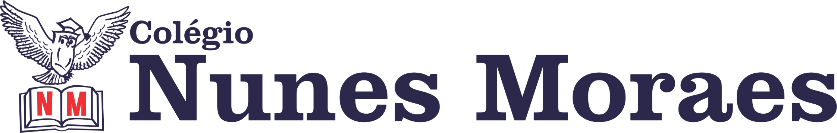 AGENDA DIÁRIA 2° ANO, 22 DE ABRIL.1ª AULA: EXTRAPasso 01 – Procure um espaço amplo. Vista uma roupa confortável, leve e tênis.  Tenha sempre próximo uma garrafa com água.Passo 02- Precisaremos dos seguintes materiais: bastão ou cabo de vassoura Não se preocupe se não conseguir realizar todos os exercícios. Faça no seu ritmo.Link da aula: https://youtu.be/uXvHMUO4fLA2ª AULA: Geografia Objeto de Conhecimento: Localização espacial. Aprendizagens Essenciais: Identificar objetos e lugares do espaço escolar em imagens e mapas. Criar representações do espaço escolar, reconhecendo-se como sujeitos da organização espacial e de suas transformações. Capítulo 6: Minha sala de aula.Link da aula: https://youtu.be/97LUsZcnCRg Atividade e explicação: páginas 110 a 113 no livro 2.3ª AULA: INGLÊSBom dia! Na aula de hoje o/a estudante acompanhará:Explicação e atividades – páginas 58 a 61, 193, 213 e 215.Link da aula: https://youtu.be/5XLiiCwnigIEnvio de foto da atividade para o número – 991839273.4ª AULA: MatemáticaObjeto de Conhecimento: Os números nos textos. Aprendizagens Essenciais: Utilizar os números naturais no contexto diário, identificando suas diferentes funções e usos. Capítulo 6: Números e o que eles valem.Link da aula: https://youtu.be/MgFZNGE1OCA Atividade e explicação: página 17 no livro 2.                                  Forte abraço!